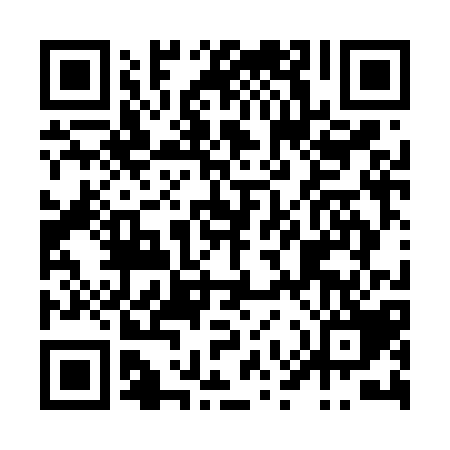 Ramadan times for Plasencia, SpainMon 11 Mar 2024 - Wed 10 Apr 2024High Latitude Method: Angle Based RulePrayer Calculation Method: Muslim World LeagueAsar Calculation Method: HanafiPrayer times provided by https://www.salahtimes.comDateDayFajrSuhurSunriseDhuhrAsrIftarMaghribIsha11Mon6:126:127:421:345:427:277:278:5212Tue6:106:107:401:345:437:287:288:5313Wed6:086:087:391:345:447:307:308:5414Thu6:076:077:371:335:457:317:318:5615Fri6:056:057:351:335:457:327:328:5716Sat6:036:037:341:335:467:337:338:5817Sun6:026:027:321:335:477:347:348:5918Mon6:006:007:301:325:487:357:359:0019Tue5:585:587:291:325:497:367:369:0120Wed5:565:567:271:325:497:377:379:0221Thu5:555:557:261:315:507:387:389:0322Fri5:535:537:241:315:517:397:399:0523Sat5:515:517:221:315:527:407:409:0624Sun5:495:497:211:305:527:417:419:0725Mon5:485:487:191:305:537:427:429:0826Tue5:465:467:171:305:547:437:439:0927Wed5:445:447:161:305:547:447:449:1028Thu5:425:427:141:295:557:457:459:1229Fri5:405:407:131:295:567:467:469:1330Sat5:385:387:111:295:577:477:479:1431Sun6:376:378:092:286:578:488:4810:151Mon6:356:358:082:286:588:498:4910:162Tue6:336:338:062:286:598:508:5010:183Wed6:316:318:052:276:598:518:5110:194Thu6:296:298:032:277:008:528:5210:205Fri6:276:278:012:277:018:538:5310:216Sat6:266:268:002:277:018:548:5410:237Sun6:246:247:582:267:028:558:5510:248Mon6:226:227:572:267:038:568:5610:259Tue6:206:207:552:267:038:578:5710:2710Wed6:186:187:542:267:048:588:5810:28